Al  Responsabile Ufficio Tecnico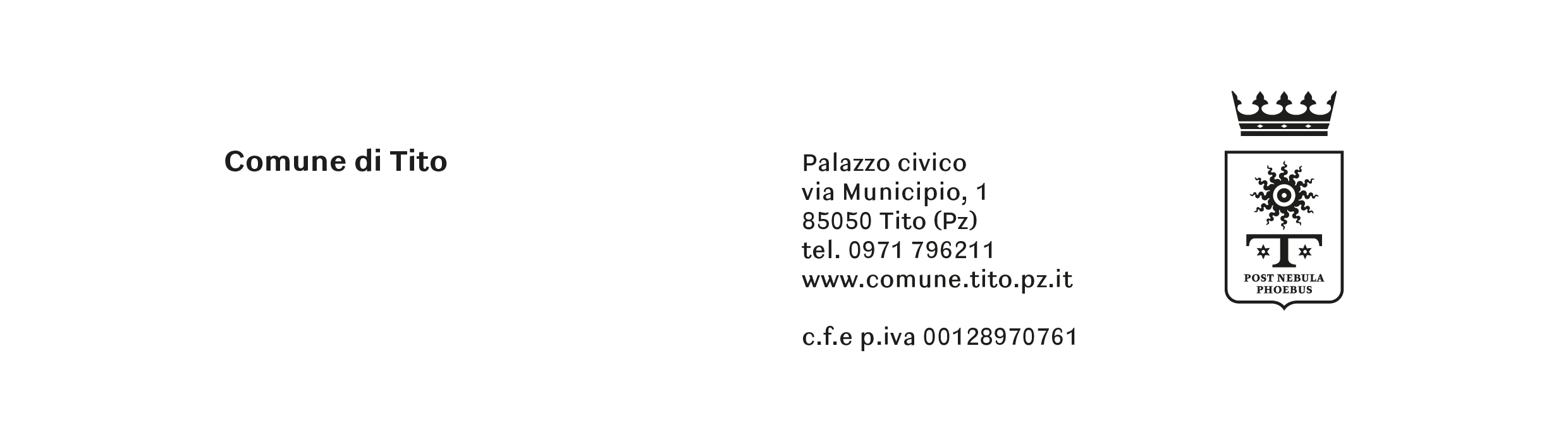 	Via Municipio n. 1	85050	TITO	(PZ)La/il sottoscritta/o ………………………………………………………………………………………… nata/o il ………………………………… a …………………………………………………… Prov. ………… residente a ……………………………………………………………………… Via…………………………………………………… n. ………… tel.……………………………,C.F…………………………………………………… componenti nucleo familiare n…… nazionalità ………………………..C H I E D E Ai sensi dell’art.29, comma 3, del Testo Unico di cui al decreto legislativo 25 luglio 1998 n.286, come modificato dal comma 19, dell’art.1 della Legge 15 luglio 2009 n.94, e relativo al regolamento di attuazione, di cui al Decreto del presidente della Repubblica 31 agosto 1999, n.394, art.6 c.1 lett.C9, il rilascio del certificato di idoneità dell’alloggio ubicato in Tito alla Via/Piazza ________________ n._______ piano__________ in catasto al foglio n. __________ particella n. __________ sub __________Per:Nulla – osta per il rincongiungimento con n. _____ familiari (numero di minori di 14 anni nel nucleo _____)Carta di soggiorno per il/la sottoscritto/a e n. _____ familiariContratto di soggiornoAltro ________________________________________________DICHIAROChe l’alloggio èIn proprietàCon regolare contratto di locazioneIn ospitalitàIn comodato gratuitoChe l’alloggio è di proprietà de/della sig./sig.ra ______________________Di essere stato edotto delle sanzioni penali comminate a chi dichiara il falso;Di prendere atto ai sensi dell’art.13 del D.Lgs. n.196/2003 (Codice in materia di protezione dei dati personali) che i propri dati personali contenuti nella presente sono raccolti e trattati dal Comune di Tito, anche attraverso l’inserimento in banche dati e l’elaborazione mediante procedure informatizzate, per le anzidette finalità di certificazione dell’idoneità alloggiativa;ALLEGOTitolo di proprietàContratto di locazioneContratto di comodato d’usoPlanimetria dell’alloggioMarca da bollo di 16 €Versamento dei diritti di segreteria (€ 20,00 sul C/C n.14375851 intestato al Comune di Tito – Servizio Tesoreria_________________________Tito ______________   _____________________________________                              							 (firma del richiedente)